個案研討： 標線打滑自摔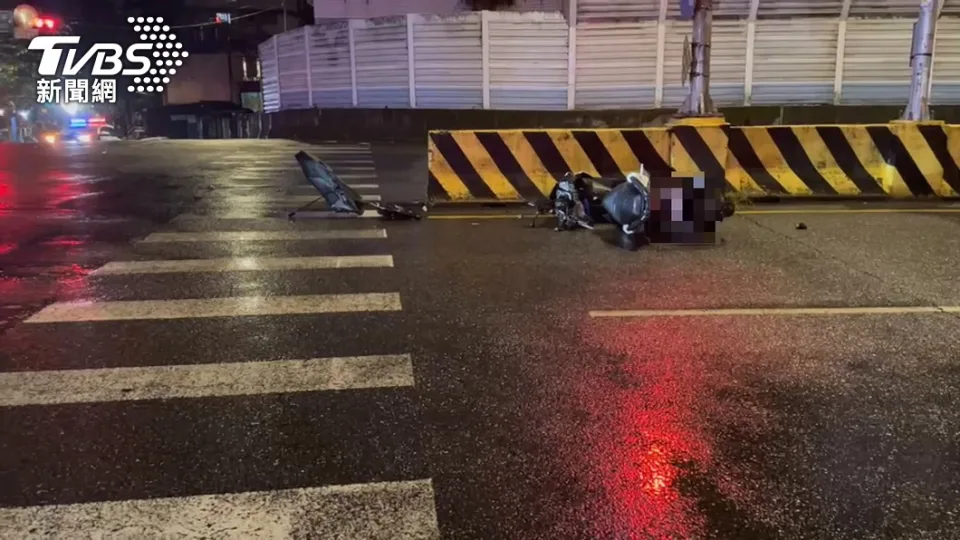 以下為一則新聞報導，請就此事件加以評論：新北市新店今天(24)凌晨發生一起死亡車禍，一名騎士下班返家，過彎時突然自摔，撞上分隔島頭部重創身亡，警方初步研判，現場是下坡彎道，當時天雨路滑，騎士疑似是壓到標線，才會打滑摔車，律師也表示，如果是因為標線濕滑釀禍，家屬可以聲請國賠。當時24歲的石姓男子，從酒吧下班要回家，沒想到經過，祥和路跟吉安街口時，疑似因為過彎壓到標線，下大雨打滑釀成自摔，最後因為頭部撞到分隔島，傷勢嚴重送醫不治，警方一早就到現場會勘，下雨天路面標線濕滑，騎士多半都會特別留意。   (2022/11/24TVBS新聞網)傳統觀點目擊民眾：「突然摩托車就這樣左右晃啊，研判就是那邊打滑嘛，不然不可能突然騎得好好的左右晃啊，車去壓到(標線)啦就直接往這邊摩擦了。」民眾：「平常不會因為平常是乾的情況下，是有摩擦力的啦，如果是下雨天的話會特別滑，還滿危險的真的就是容易滑。」人性化設計觀點    請大家看一下現場圖片，斑馬線的標線旁就是硬質的分隔島，出事的機車疑似在下雨天過彎後壓到標線打滑，摔車後頭撞到分隔島重創，送醫後不治身亡。如果事故發生後只以自摔結案，那麼根本的問題並沒有解決。    以人性化設計的觀點，我們應該可以記取本案的教訓，對用路環境作一些改善，至少可以減少雨天時造成的打滑或者就算打滑也降低一些傷害。以下的建議提供參考：提高馬路上標線的防滑係數看來目前標線的防滑係數不足，晴天沒問題，但雨天加上急轉彎或速度太快就容易打滑。當然，提高標線的防滑係數必然會增加成本。由於機車只有二個輪子，比較沒有辦法抗滑，所以我們是不是可以在不增加成本的狀況下研究其他的改善替代方案，例如：將人行道標線改為斜向，減少車輪與標線的接觸面；或者在這麼寬的標線中間加上細小的分割線或防滑顆粒，提高其摩擦力。將分隔島與斑馬線的距離拉大一些就算有人滑倒，也有一定的緩衝距離，不致立刻撞上。分隔島最邊緣頂端改為軟質的吸震設計因為分隔島都是硬質的，一旦撞上來一定會造成傷害，自撞分隔島的傷害或因分隔島造成的二次傷害應該並不少見。我們是不是可以參考學習有些國家在分隔島頂端部位設計了軟質材料(如水箱水柱)，真的被撞上時可以吸收部份撞擊力以降低傷害。    同學們，關於本議題，你還想到什麼點子或補充意見？請提出分享討論。